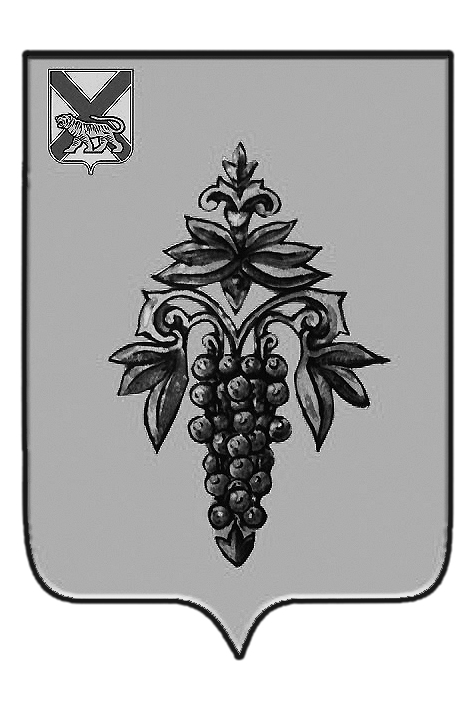 ДУМА ЧУГУЕВСКОГО МУНИЦИПАЛЬНОГО ОКРУГА Р  Е  Ш  Е  Н  И  ЕПринято Думой Чугуевского муниципального округа«25» декабря 2020 годаСтатья 1 .Внести в решение Думы Чугуевского муниципального округа от 29 сентября 2020 года № 98-НПА  «Положение о бюджетном устройстве, бюджетном процессе в Чугуевском муниципальном округе» (далее - Положение) следующие изменения: 1.1. Статью 1 Положения изложить в следующей редакции:«Статья 1 .Утвердить прилагаемое «Положение о бюджетном устройстве, бюджетном процессе  в Чугуевском муниципальном округе».1.2. По всему тексту пункта 2.1.  Положения  слова «от 31 июля 2009 года № 892-НПА» заменить словами «от 06 августа 2009 года № 892-НПА»;          1.3. в пункте 2.4 Положения слова « от 29 сентября 2018 года» заменить словами «от 29 сентября 2017 года»». Статья 2.Настоящее решение вступает в силу со дня его официального опубликования.Глава Чугуевского муниципального округа								Р.Ю. Деменев«29» декабря 2020 г.№ 140 – НПАО внесении изменения в решение Думы Чугуевского муниципального округа от 29 сентября 2020 года № 98-НПА «Положение о бюджетном устройстве, бюджетном процессе в Чугуевском муниципальном округе»